Согласовано:                                                                                                       Утверждаю: Заведующая городской библиотекой № 4                                   Директор МБУК «КДК»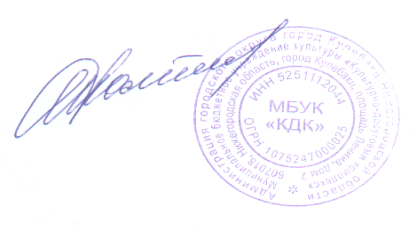 Н.А. Шикина                                                                                     О.А. Томнова 21 марта 2023 г.                                                                           21 марта 2023 г.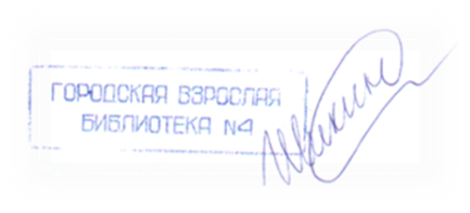 Положениео проведении X открытого городского конкурса чтецов «Мы славим подвиг ваш великий!»,посвящённого празднованию Победы в Великой Отечественной войне 1941-1945 гг.1. X открытый городской конкурс чтецов «Мы славим подвиг ваш великий!» проводится в рамках празднования Победы в Великой Отечественной войне 1941-1945 гг..2. Организаторами конкурса чтецов являются МБУК «Культурно-досуговый комплекс» и МБУК ЦБС городская библиотека №4.Цели конкурса:Приобщение учащихся и молодежи к миру поэзии, ценностям русской культуры.Воспитание патриотизма и национального самосознания детей и молодежи.Задачи:Формирование у подрастающего поколения нравственных основ личности;Формирование эстетического вкуса;Развитие личностных, нравственных, эстетических качеств школьников и молодежи;Привлечение участников конкурса к творческому процессу.Время и место проведения конкурса:Конкурс проводится 20 апреля 2023 г. в 14.00 часов в ДК им. Дубровских: в городской библиотеке №4, малом зале ДК им. Дубровских по адресу              г. Кулебаки, пл. Ленина, д.2.Участники конкурса:В конкурсе принимают участие учащиеся 1-11 классов средних образовательных школ города, участники от досуговых учреждений города (до 18 лет), студенты 1-2 курсов Кулебакского металлургического колледжа. Право распределения по номинациям остается за организаторами конкурса (по количеству заявок).Условия конкурса:Конкурсант может быть заявлен только от одной организации!(уточнение: нельзя, чтобы один и тот же участник был заявлен от двух и более организаций, например школы, ДЮЦ, ДК и т.д.)Конкурсантом может быть выбрано для художественного чтения наизусть одно стихотворное произведение военной тематики.Продолжительность выступления не более 5 минут. Заявки на участие принимаются в письменном виде по адресу пл. Ленина, д. 2 ДК им. Дубровских городская библиотека №4, 3 этаж или электронном виде на электронную почту - gorbiblio4@yandex.ru  до 19 апреля 2023 года.Участникам необходимо представить в письменной или электронной форме следующие данные:1. Ф.И.О.; адрес участника, номер школы и класса или название организации; контактный телефон.2. Название и авторов конкурсных произведений.Критерии оценки мастерства:1. Зрительское восприятие:- внешний вид;- жесты и мимика.2. Слуховое восприятие:- свобода звучания голоса;- дикционная четкость;- интонирование;- культура произношения;- темпо-ритмическое разнообразие.3. Стиходействие:- выход и уход со сцены;- контакт и общение со зрителем;- перспектива переживаемого чувства и степень эмоционального воздействия.Победители конкурса будут отмечены дипломами лауреатов. Остальные участники конкурса награждаются дипломами за участие.Контактный телефон: 5-91-04 (библиотека), 5-80-90 (ДК).Анкета-заявкана участие в X открытом городском конкурсе чтецов«Мы славим подвиг ваш великий!»1. Ф.И. участника (для диплома)_______________________________________2. Название и автор конкурсного произведения_________________________________________________________________________________________________________________________3. Адрес участника__________________________________________________4. Номер школы или название организации, класс ____________________________________________________________________________________________________________________________________5. Контактный телефон______________________________________________Руководитель ______________________________________________________«___»_____________2023 г.М.П.